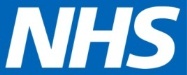 North East Lincolnshire CCGReport to:NEL CCG Partnership BoardPresented by:Dr Peter Melton, Clinical ChairDate of Meeting:10th September 2015Subject:Healthy Lives Healthy Futures Programme UpdateStatus: OPEN	            CLOSEDOBJECT OF REPORT:To provide the Partnership Board with an overview of the current progress within the Healthy Lives Healthy Futures Programme and to remind the Board about the next stage of the programme.STRATEGY:Healthy Lives Healthy Futures is a programme that provides a framework for all health and adult social care organisations (commissioners and providers; primary, community and secondary) across the combined areas of North Lincolnshire and North East Lincolnshire in working together to improve quality and outcomes for people. It supports the delivery of the vision for health and care services within North East Lincolnshire (‘shift to the left’ – increased focused on care at home and within community settings), combining collective efforts within those areas where it is necessary to consolidate services for greatest effect.IMPLICATIONS:As the Board members have been made aware within previous presentations, we are now moving into the next phase of the HLHF programme. The CCG is currently in the process of firming up its strategic commissioning intentions, as outlined within the separate Commissioning Update report to the Board, and these will help to shape our understanding of how services might need to be delivered differently in order to deliver the level of quality required, meet demand and manage within the resources that we have available. A workshop was held on 3rd September 2015 to collectively review the current position in respect of work that is taking place within the CCG localities on developing out of hospital care models as well as some early ideas from the hospital trust regarding ways in which their services could be delivered to best meet the safety and quality requirements, within the resources available. Following that workshop the programme will now begin to focus on how these various elements, including the strategic commissioning intentions, fit together and start to shape the future of services for our population. As neighbouring areas are also moving forward with service configuration plans, a series of meetings with neighbouring CCGs in the Lincolnshire and Hull and East Yorkshire areas will be arranged to ensure that we understand how those respective plans for the future shape of services align and how we might work together to mitigate any unintended consequences of local changes on neighbouring communities.A period of public engagement on current progress, as well as the work that is beginning to happen to define more clearly the future shape of services, will be carried out during the Autumn. Formal public consultation on any proposed alternative service configuration options would occur in early 2016.RECOMMENDATIONS (R) AND ACTIONS (A) FOR AGREEMENT:(R) The Partnership Board is asked to note the current position within the Healthy Lives Healthy Futures Programme and the next phase of work that the programme will take forward in terms of potential service configuration options.RECOMMENDATIONS (R) AND ACTIONS (A) FOR AGREEMENT:(R) The Partnership Board is asked to note the current position within the Healthy Lives Healthy Futures Programme and the next phase of work that the programme will take forward in terms of potential service configuration options.Yes/NoCommentsDoes the document take account of and meet the requirements of the following:i)Mental Capacity ActNWill be considered during engagement/consultation and development of service optionsii)CCG  Equality Impact AssessmentNWill be considered during engagement/consultation and development of service optionsiii)Human Rights Act 1998NWill be considered during engagement/consultation and development of service optionsiv)Health and Safety at Work Act 1974N/Av)Freedom of Information Act 2000 / Data Protection Act 1998Yiv)Does the report have regard of the principles and values of the NHS Constitution?www.dh.gov.uk/en/Publicationsandstatistics/Publications/PublicationsPolicyAndGuidance/DH_113613Y